Publicado en Bilbao el 08/02/2019 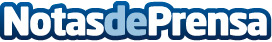 Coollogger controla la cadena de frío en el almacenaje y transporteLa empresa vasca Coollogger, ofrece servicios de monitorización de la cadena de frío a través de una serie de dispositivos que transmiten información relevante sobre la temperatura o la situación de la cargaDatos de contacto:Servicios PeriodísticosNota de prensa publicada en: https://www.notasdeprensa.es/coollogger-controla-la-cadena-de-frio-en-el Categorias: País Vasco Logística Consumo Innovación Tecnológica http://www.notasdeprensa.es